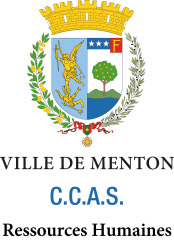 LA DIRECTION SENIORS DU CCAS RECHERCHE…DES AIDE(S) A DOMICILE (H/F) Sous l’autorité de la Responsable du service Aides à Domicile, au sein de la Direction Seniors du C.C.A.S., vous serez chargé(e) de contribuer au maintien des personnes âgées ou handicapées à domicile en apportant une aide dans les activités de leur vie quotidienne.MISSIONS :Assurer une aide à l’aménagement et l’entretien du cadre de vie (travaux ménagers courants, courses, rangement)Aider à la préparation et à la prise des repasAccompagner la personne lors de déplacementsApporter un soutien lors de la toilette et dans l’accomplissement des gestes quotidiensFaciliter le maintien des relations avec l’environnement de la personne et intervenir pour préserver les liens sociauxApporter un soutien dans les démarches administrativesParticiper à la prévention chez les personnes vulnérables (maltraitance, risques climatiques…)PROFIL :Sens de l’accueil et aisance relationnelleDiscrétion, respect et diplomatieSens de l’organisationAutonome, disponibleEquilibre émotionnel, sens du service public, sérieux, ponctualitéMobilité et souplesse d’adaptation, nombreux déplacements à prévoirAmplitude horaire de 8 heures à 18 heures avec des interventions ponctuelles les weekends et jours fériésVéhicule indispensableCDD de 3 à 6 mois renouvelables.Possibilité de titularisation.Prime SégurFrais de déplacements pris en charge.Inter-vacations rémunérées.Ticket-restaurantPoste à pouvoir immédiatementCandidatures à adresser avec lettre de motivation, CV avec photo, copie des diplômes, à Monsieur le Président, - 17 rue de la République – 06500 MENTONTél : 04.92.10.50.00           Site internet : www.menton.fr           E. mail : mairie@ville-menton.fr